Publicado en   el 23/05/2014 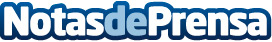 Indra convoca su Junta General Ordinaria de Accionistas el 26 de junioDatos de contacto:Nota de prensa publicada en: https://www.notasdeprensa.es/indra-convoca-su-junta-general-ordinaria-de Categorias: E-Commerce http://www.notasdeprensa.es